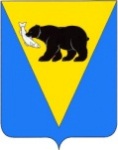                                 ПОСТАНОВЛЕНИЕАДМИНИСТРАЦИИ УСТЬ-БОЛЬШЕРЕЦКОГО МУНИЦИПАЛЬНОГО РАЙОНАот __________________ № __________          В соответствии с Законом Камчатского края от 11.09.2008 № 114 «О комиссиях по делам несовершеннолетних и защите их прав в Камчатском крае», Законом Камчатского края от 04.12.2008 года № 159 «О наделении органов местного самоуправления муниципальных образований в Камчатском крае государственными полномочиями Камчатского края по образованию и организации деятельности комиссий по делам несовершеннолетних и защите их прав муниципальных районов и городских округов в Камчатском крае», Уставом Усть-Большерецкого муниципального района, Положением об Администрации Усть-Большерецкого муниципального района от 22.12.2011 №55,  Администрация Усть-Большерецкого муниципального района, в связи с кадровыми изменениями, Администрация Усть-Большерецкого муниципального района,ПОСТАНОВЛЯЕТ:1. Внести в приложение №1 к постановлению Администрации Усть-Большерецкого муниципального района от 09.06.2015 № 239 «О районной комиссии по делам несовершеннолетних и защите их прав Усть-Большерецкого муниципального района» следующие изменения:        1) вывести из состава комиссии по делам несовершеннолетних и защите их прав Усть-Большерецкого муниципального района:       а) Утенышеву Людмилу Николаевну – руководитель Управления делами Администрации Усть-Большерецкого муниципального района, заместитель председателя комиссии;       б) Пантяшину Валентину Григорьевну – руководитель Управления здравоохранения и социальной поддержки населения Администрации Усть-Большерецкого муниципального района, член комиссии;        в) Плотникова Ивана Ивановича – заместитель начальника – начальник полиции Усть-Большерецкого МО МВД России, член комиссии;       г) Лянсек Наталью Валентиновну – инспектора по делам несовершеннолетних группы участковых уполномоченных полиции и по ДН Усть-Большерецкого МО МВД России, член комиссии;        д) Жидкову Марину Аркадьевну – руководитель ГБУ Комплексный центр социального обслуживания населения Усть-Большерецкого муниципального района, член комиссии;       е) Булкину Татьяну Анатольевну – консультант ВДОД, ОПН Управления образования Администрации Усть-Большерецкого муниципального района, член комиссии;       2) ввести в состав комиссии по делам несовершеннолетних и защите их прав Усть-Большерецкого муниципального района:       а) Жидкову Марину Аркадьевну – руководитель КГАУ Комплексный Центр социального обслуживания населения Усть-Большерецкого муниципального района, заместитель председателя комиссии;       б) Булкину Татьяну Анатольевну – советник отдела по учебной работе Управления образования Администрации Усть-Большерецкого муниципального района, член комиссии;       в) Щербакову Юлию Александровну – начальник отдела социальной поддержки населения Администрации Усть-Большерецкого муниципального района, член комиссии;       г) Ращектаева Анатолия Николаевича – заместитель начальника полиции по (ООП) МО МВД России, член комиссии;       д) Щурову Ольгу Александровну – инспектор ПДН Усть-Большерецкого МО МВД России, член комиссии;        2. Направить настоящее постановление на согласование в Правительственную комиссию по делам несовершеннолетних и защите их прав Камчатского края.       3.Управлению делами Администрации Усть-Большерецкого муниципального района обнародовать настоящее постановление и разместить на официальном сайте Администрации Усть-Большерецкого муниципального района в информационно-телекамуникационной сети «Интернет».       4.Настоящее постановление вступает в силу после дня его обнародования.Глава Администрации Усть-Большерецкого муниципального района                                                                 К.Ю. ДеникеевПодготовил: Советник, ответственный секретарь комиссии по делам несовершеннолетних и защите их прав Усть-Большерецкого муниципального района___________________ И.В. АринушкинО внесении изменений в приложение №1 к постановлению Администрации Усть-Большерецкого муниципального района от 09.06.2015 № 239 «О районной комиссии по делам несовершеннолетних и защите их прав Администрации Усть-Большерецкого муниципального района»Согласовано:Зам. Главы АдминистрацииУсть-Большерецкого Муниципального района__________________ В.И. ЛогиновНачальник правового отдела Администрации Усть-Большерецкого муниципального района__________________ Г. И. КисельниковРуководитель управления делами Администрации Усть-Большерецкого муниципального района_________________ Л.Н. УтенышеваРазослать:Управление делами 1 экз.Правовой отдел 1 экз.Зам. Главы Администрации В.И. Логинову 1 экз.Комиссия по делам несовершеннолетних и ЗП 1 экз.Усть-Большерецкий МО МВД России 1 экз.Отдел социальной поддержки населения У-Б МР 1 экз.КГАУ КЦСОН У-Б МР 1 экз.